102年第一學期第1～4週工作紀錄時間：102/09/12.26，10/03地點：T0208一、課程（活動）照片及說明二、內容與省思教師：馬美娟TA：李靜婷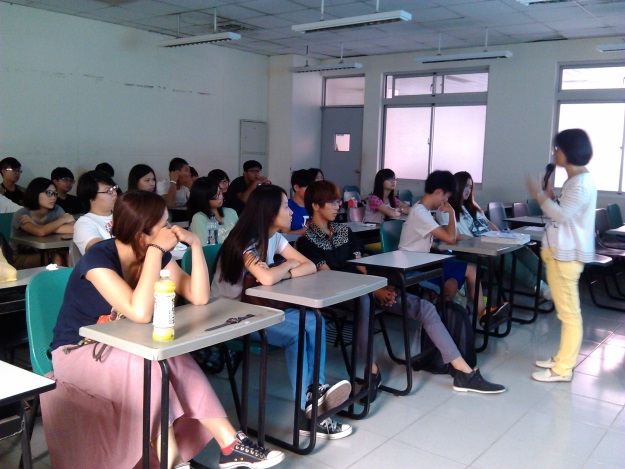 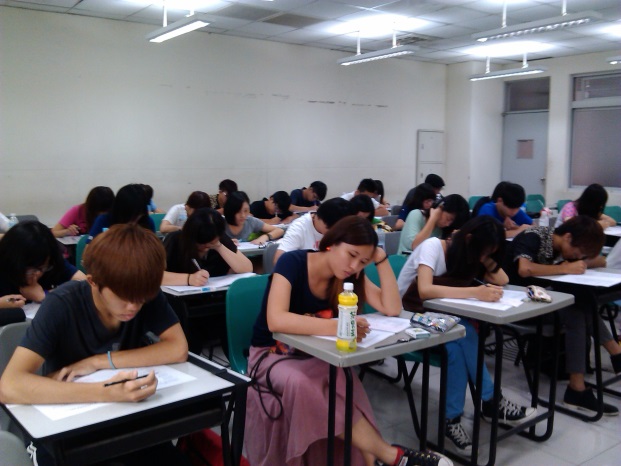 2013.09.12馬美娟老師向學生們介紹課程內容。2013.09.12學生們做「中文能力檢測」。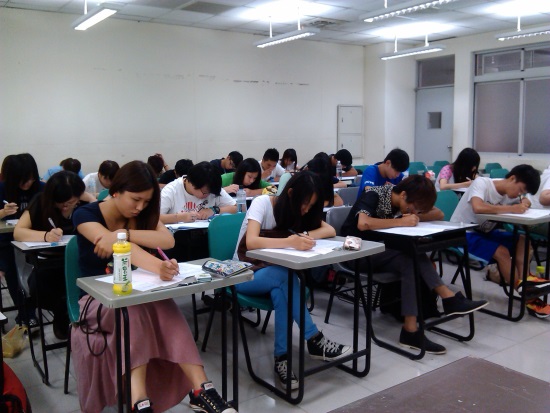 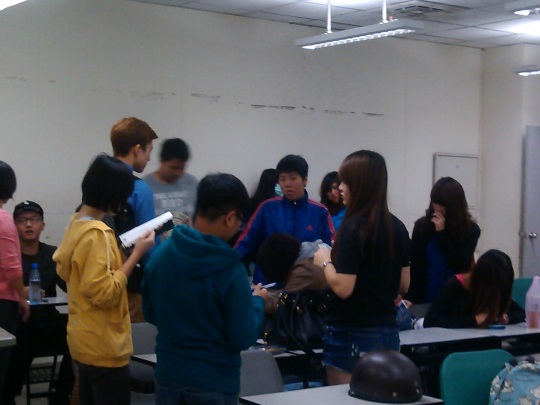 2013.09.13馬美娟老師請學生們寫出自己對這門課的期許。2013.09.26學生們找尋夥伴分組。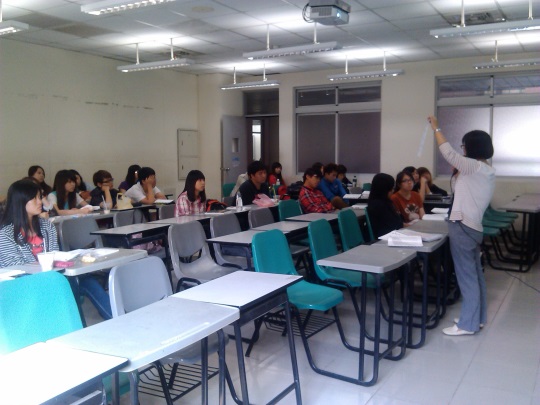 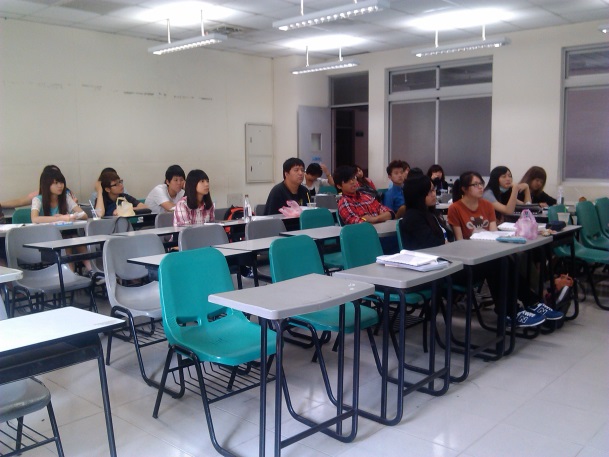 2013.10.03馬美娟老師介紹通識護照。2013.10.03馬美娟老師分享學生們的作業。09/12~10/03課程內容說明：老師講解這個學期的上課方式、評分方法等等，老師在課堂上問了幾位同學有沒有特別想上的課文或是方式，同學們都很有自己的主見。中文能力測驗：本測驗是由通識中心舉辦，目的是為了要了解大一新生的中文能力，同時也能讓大一新生了解自己的中文程度。劃地自限：老師上課講解的白老虎小故事，是否有人有這樣的感受過呢?有時候，人總會侷限在自己的圈圈裡，卻都沒辦法勇敢向前走出去，但只要我們夠勇敢，就能踏出自己害怕的那一步，老師藉由這個小故事，希望能給大一新生好好思考。介紹張愛玲：老師上課介紹張愛玲的生平、文學風格以及主要作品，讓同學們可以更加瞭解這位作者，也鼓勵同學們可以多去閱讀張愛玲的書。兩張推薦書目：老師發了2張推薦書目，有一張是老師認為值得閱讀的好書，另一張則是2005年-2010年的開卷好書。老師請同學利用這2張推薦書目，讓同學們上了圖書館找尋自己所喜歡看的書，也希望未來同學們可以多多閱讀其中的書。最後請同學上網去找找2011年、2012年的開卷好書吧!圖書館真體驗：帶著同學上圖書館做作業時，有些人還是迷迷糊糊，不知道該如何找書。但是有些人卻很熟練，很快就找到自己的目標。看到大家都很努力地完成作業，不知道同學在這次的圖書館活動中學到了什麼?在往後的日子裡，圖書館一定是同學吸取知識的最佳地方!工作省思：在這幾週與老師一起上課的過程中，慢慢地了解要怎麼與同學們互動，並在他們有問題時幫助他們。在這幾次的上課，同學們也逐漸了解老師的上課方式，並會不時的發問，增加課堂的趣味性。漸漸的，大家不再像開學那樣的害羞，很多人都能很勇敢地說出自己的想法，讓老師可以了解同學的想法。